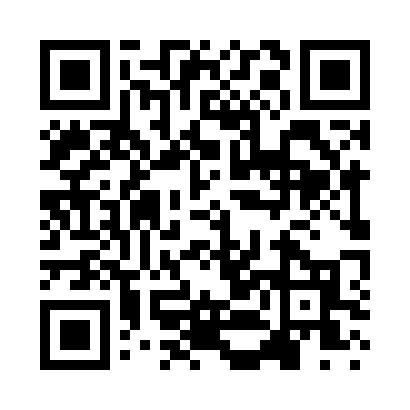 Prayer times for Dennies Hollow, New York, USAMon 1 Jul 2024 - Wed 31 Jul 2024High Latitude Method: Angle Based RulePrayer Calculation Method: Islamic Society of North AmericaAsar Calculation Method: ShafiPrayer times provided by https://www.salahtimes.comDateDayFajrSunriseDhuhrAsrMaghribIsha1Mon3:345:221:015:068:4010:272Tue3:355:221:015:068:4010:273Wed3:365:231:015:068:4010:264Thu3:375:231:025:068:4010:265Fri3:385:241:025:068:3910:256Sat3:395:251:025:068:3910:247Sun3:405:251:025:068:3910:248Mon3:415:261:025:068:3810:239Tue3:425:271:025:068:3810:2210Wed3:435:281:035:068:3710:2111Thu3:445:281:035:068:3710:2012Fri3:465:291:035:068:3610:1913Sat3:475:301:035:068:3510:1814Sun3:485:311:035:068:3510:1715Mon3:495:321:035:068:3410:1616Tue3:515:321:035:068:3310:1517Wed3:525:331:035:068:3310:1418Thu3:535:341:035:068:3210:1319Fri3:555:351:035:058:3110:1120Sat3:565:361:035:058:3010:1021Sun3:585:371:035:058:2910:0922Mon3:595:381:045:058:2910:0723Tue4:005:391:045:048:2810:0624Wed4:025:401:045:048:2710:0425Thu4:035:411:045:048:2610:0326Fri4:055:421:045:048:2510:0127Sat4:065:431:045:038:2410:0028Sun4:085:441:045:038:229:5829Mon4:095:451:035:038:219:5730Tue4:115:461:035:028:209:5531Wed4:125:471:035:028:199:54